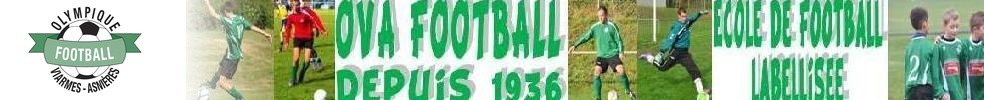 Date : 5 Juillet 2017							Heure de la réunion : 20h30 – 00h30Lieu : Salle des Tribunes Stade Maspoli				Objet : Réunion du CA P : Présent – E : Excusé – A : AbsentOrdre du jour :Le Compte Rendu de l’Assemblée Générale sera à valider à la prochaine réunion du Conseil d’AdministrationElection des membres du Bureau :Didier LASSALLE est élu à l’unanimité au Bureau de l’OVA en tant que chargé de la CommunicationSilvio NUNES est élu à l’unanimité au Bureau de l’OVA en tant que Référent SécuritéUn article sera créé sur le site du club pour présenter Silvio NUNES en tant que Référent SécuritéDenise CHISSEREZ est élue à l’unanimité en tant que Correspondante de l’OVA Composition des Commissions :Tous les adhérents sont les bienvenus dans les commissions mais seuls les membres du Conseil d’Administration ont le pouvoir de voter.Ebauche des commissions à retravailler afin de les perfectionner mais déjà quelques éléments sont préétablisPôle Animation / Équipements / Sponsoring (division de ce pôle en plusieurs portefeuille): Silvio NUNES / Céline CHISSEREZ / Jean-Vincent THONNON / Xavier CRISTOBAL / Philippe CAIVEAU / Jean-Paul CORON / Sandrine JEHANNOPôle Administratif : Xavier CRISTOBAL / Denise CHISSREZ / Philippe CAIVEAU / Kévin MORLOT / Jean-Paul CORON / Michel TEILLONPôle Relations DVOF – Ligue : José DIAZPôle Sportif : Xavier CRISTOBAL / Philippe CAIVEAU / Axel BRAULT / Jean-Paul CORON / Denise CHISSEREZ / (nécessité d’inclure des dirigeants) Pôle Social et Éducatif : Michael CAMPAGNE / Silvio NUNES / Michel TEILLONConseil de Discipline : 4 Membres du CA / 4 Membres Indépendants / 1 Arbitre / Adhérents du clubRôle de Christopher HAAS :Le Conseil vote à l’unanimité la nomination de Christopher HAAS comme Coordinateur technique Refus de licences dirigeants :Le Conseil d’Administration vote à l’unanimité le refus de renouvellement des licences de Christophe LAURENT et de Philippe PARMENTIER après des fautes graves commises.La décision a été prise également, que chaque licence dirigeante sera étudiée et validée par le BureauQuestion des Ententes : Les autres clubs que sont Belloy Saint Martin et Chaumontel Luzarches doivent s’investir financièrementProblème avec Pierre FITTE-DUVAL qui vient gérer la catégorie U14-U15 mais en même temps stoppe l’entente entre Belloy Saint Martin et l’OVA en ce qui concerne les catégories Féminines.Il est nécessaire de retravailler la communication avec les autres clubs. Sur ce point, Kevin MORLOT peut être un intermédiaire important.Loto :Le loto aura lieu le 3 Février 2018.La demande pour le débit de boisson doit être réalisée 3 mois avant Réunion dirigeant :La première réunion aura lieu le 1er septembre 2017 à la salle des Tribunes de MaspoliLes réunions suivantes seront déterminées à cette dateJournée des Associations : 9 Septembre : Présence à AsnièresSeront présents : Silvio / Michel / Xavier / Michael / Jean-Paul10 Septembre : Présence à Viarmes et gestion de la buvetteSeront présents : Silvio / Xavier / Jean-Vincent / Jean-PaulPrévoir une centaine de photocopies afin de pourvoir en besoin lors de ces journéesQuestion de la répartition des terrains suite aux travaux du Stade Delacoste :Entre Août et Octobre : besoin de trouver une solution pour la catégorie U14-U15 (Belloy ou Chaumontel)Plusieurs demandes d’inversion de matchs ont été faites en ce qui concerne la catégorie des       Vétérans +45Catégorie U14-U15 : matchs auront lieu à ChaumontelCatégorie U16-U17 : match auront lieu à Saint-MartinLorsque le terrain de Delacoste sera rouvert, il sera nécessaire de former les entraineurs sur l’utilisation des terrains afin d’en limiter la détérioration.La proposition faite par Axel BRAULT concernant la répartition des terrains a été validée (Cette répartition des terrains se trouvent déjà sur le site internet de l’OVA) Questions des indemnités arbitrales et gardiens de but :Ces indemnités consistent à rembourser les frais dépensés par nos arbitres pour leurs équipements (soit 250€ pour un arbitre Ligue, 200€ arbitre district et 150€ jeune arbitre)Redouane HACHEMANE demande une revalorisation de 50€Rappel aux arbitres quant à leurs dépenses pour cette saison et proposition d’un catalogue pour la saison prochaine. En ce qui concerne les gardiens de but, le CA propose une revalorisation des remboursements. Dorénavant, le club prendra en charge 35€ pour l’équipement d’un gardien dans les catégories allant des U6 à U13, 55€ pour les catégories U15-U17 et enfin 70€ pour les Séniors.Un catalogue sera également réaliséProchaine réunion du bureau : 29 août 2017Prochaine réunion du CA : À déterminerXavier CRISTOBALPPhilippe CAIVEAUPDenise CHISSEREZPJean-Paul CORONPDidier LASSALLEPSilvio NUNESPJosé DIAZPCéline CHISSEREZPJoanne RIBEIROPSandrine JEHANNOPAxel BRAULTPMichael CAMPAGNEPMichel TEILLONPJean-Vincent THONNONPKevin MORLOTE